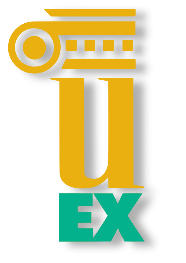 Convenio específico de colaboración para la elaboración de tesis doctoral en régimen de cotutela internacional entre la Universidad ……………… y la Universidad de ExtremaduraPor una parte, D./Dª. ………………, en  su calidad de representante legal y Rector/a de la Universidad de ……………., institución de enseñanza superior pública, con sede en ………… De otra, D. Pedro Mª Fernández Salguero, Rector de la Universidad de Extremadura nombrado por decreto 166/2022 de 30 de diciembre, con domicilio en Edificio Rectorado, Avda. de Elvas s/n, 06071 Badajoz, España, actuando en nombre y representación de la misma, en virtud de las facultades que le confiere la Ley Orgánica 6/2001 de Universidades del 21 de diciembre y del Decreto 65/2003, de 8 de mayo, por el que se regulan los Estatutos de la Universidad de Extremadura. CON BASE ENLos reglamentos legales aplicables a los Estudios de Doctorado en ambas Universidades:En la Universidad ……..:	-	   -	En la Universidad de Extremadura, Real Decreto 99/2011, de 28 de enero, por el que se regulan las enseñanzas oficiales de doctorado (BOE 10 de febrero de 2011), Normativa de 14 de diciembre de 2021, del Rector, por la que se ejecuta el acuerdo adoptado por el Consejo de Gobierno por el que se aprueba la Normativa de Doctorado de la Universidad de Extremadura (DOE 28 de diciembre).MANIFIESTANQue ambas Universidades han fijado un marco de actuación materializado en un convenio marco de colaboración dentro del cual se enmarca el presente convenio específico, para el desarrollo de tesis doctorales en régimen de cotutela internacional con arreglo a las siguientes cláusulas:Cláusula 1ªSituación académica del estudiante de doctoradoD/D. ª (nombre del estudiante de doctorado), con documento de identidad…………., se encuentra matriculado en la Universidad* de _______________ desde el curso ____/____en el programa de doctorado en ______________  y en la Universidad de Extremadura* desde el curso académico ___/___ en el programa de doctorado en ___________________________________________.En el supuesto de la Universidad de Extremadura deberá mantener su matrícula hasta la defensa de la tesis con independencia de que no sea la Universidad de defensa.*Debe identificarse cuál es la universidad de origen del estudiante.Cláusula 2ªDirección de tesisD/Dª (estudiante de doctorado) elaborará su plan de investigación bajo la dirección de un Doctor/a perteneciente al programa de doctorado de la Universidad de Extremadura en el que se encuentra matriculado el estudiante de doctorado, y asignado por la comisión académica de dicho programa, y de otro doctor/a perteneciente a la Universidad __________Ambos tendrán la responsabilidad conjunta y coordinada de dirigir las actividades doctorales en cumplimiento de sus respectivas normativas. Por la Universidad de Extremadura, el director/a de tesis será el Dr./a. D/Dª. __________________________________________________________., Por la Universidad de ___________________, el director/a de tesis será el Dr./a. D/Dª ____________________________________________________________ En caso de cambio en la dirección de tesis, será reemplazado por la Universidad correspondiente según su normativa, debiendo notificarse al estudiante de doctorado, así como a la otra Universidad. En caso contrario, el presente convenio de cotutela quedaría sin efecto automáticamente.El título provisional de la tesis doctoral es “……………………………”.Cláusula 3ªPeriodos de investigaciónD/Dª (estudiante de doctorado) deberá realizar, dentro de su período de formación para la obtención del Título de Doctor, una estancia mínima de seis meses en la Universidad ……..….  que suscribe el presente convenio de cotutela, realizando trabajos de investigación, bien en un solo período o en varios, debiendo completar el resto del tiempo de formación en la Universidad de Extremadura, con una estancia mínima igualmente de seis meses. En el supuesto de la Universidad de Extremadura, dicha estancia será autorizada por su director/a así como por la comisión académica de su programa y anotada en su documento de actividades.Los directores de la tesis doctoral establecen que el (los) periodo(s) de realización de la estancia del estudiante de doctorado en la Universidad …………. se llevarán a cabo durante ………….Cláusula 4ºTribunal de defensa y evaluación de tesisLa tesis doctoral será objeto de una defensa única en una de las Universidades, que será la Universidad de ______________________________________-El tribunal para su defensa será propuesto de común acuerdo por las dos Universidades y su composición atenderá a la legislación vigente del Estado de la Universidad de ___________________(Universidad de defensa), pero al menos deberá figurar una persona en representación de cada Universidad. En el caso de la Universidad de Extremadura no podrá formar parte del Tribunal quienes hayan ejercido o ejerzan la dirección, codirección o tutorización del estudiante de doctorado.La Universidad de ______________(Universidad de defensa) solicitará a la otra Universidad la propuesta de un miembro de tribunal titular y de otro suplente, y una vez nombrado el mismo enviará notificación de designación y si en el plazo de quince días naturales no recibe alegación alguna, se considerará aprobado.Tras la defensa de la tesis, la Universidad de ____________________(Universidad de defensa), comunicará a la otra Universidad que ha tenido lugar la misma, en un plazo de quince días naturales a partir de la fecha de la defensa, remitiéndole copia del acta/documento que lo acredite con la finalidad de que el  estudiante de doctorado solicite la emisión de su título de Doctor. La tesis doctoral se redactará en el idioma/s __________________y será defendida en el idioma/s___________________________Cláusula 5ªProtección de datos1.	CorresponsabilidadLas partes firmantes se hacen corresponsables de los datos de carácter personal de los discentes, profesores y tutores que vayan a intervenir en cualquier actividad de formación de los discentes y se comprometen a tratarlos en los términos establecidos en el artículo 26, del Reglamento (UE) 2016/679, de 27 de abril (en adelante, RGPD) y el artículo 29 de la Ley Orgánica 3/2018 de 5 de diciembre de protección de datos personales  y garantía de los derechos digitales (en adelante, LOPDGDD) con la finalidad exclusiva de cumplimiento de este Convenio. Las comunicaciones internas de tales datos personales que deban hacerse entre las partes corresponsables serán las precisas para llevar adelante la gestión, desarrollo y ejecución del Convenio objeto del mismo.Adicionalmente, los datos de las personas de contacto y de los firmantes de este Convenio serán también tratados por cada una de las Partes a los solos efectos de relación entre ellas a lo largo de la vigencia del Convenio. 2.	Tratamiento y Comunicación de datosEn lo que respecta al tratamiento derivado de este convenio, las partes se comprometen a no comunicar los datos personales a ninguna otra entidad ni a utilizarlos para ningún otro fin que no sea la gestión del convenio y la ejecución de su objeto, salvo las que sean precisas para el cumplimiento de obligaciones legales y académicas. 3.	Periodo de conservación de los datosLos datos se conservarán durante el tiempo necesario para cumplir con la finalidad para la que son tratados y para determinar las posibles responsabilidades que se pudieran derivar de dicha finalidad y del tratamiento de los mismos. Una vez finalizadas las prácticas por parte del discente, la empresa procederá a destruir todos los datos del mismo. 4.	Derechos de los interesadosSiendo los interesados, discentes de la Universidad de Extremadura, podrán ejercer los correspondientes derechos asociados a la protección de datos personales que tengan relación con el objeto de este convenio, mediante escrito acompañado de copia de su D.N.I. o documento de identificación personal, dirigida al Decano/Director de su Centro. 5.	SeguridadAmbas partes firmantes se comprometen a adoptar las medidas técnicas y organizativas encaminadas a garantizar la seguridad de todos los datos personales involucrados en este convenio. En caso de violación de la seguridad de los datos personales, el corresponsable afectado trasladará de inmediato la comunicación a la otra parte y, en su caso, a la Agencia Española de Protección de Datos y al propio interesado conforme a lo dispuesto en los artículos 33 y 34 RGPD.Cláusula 6ªVigenciaEste convenio permanecerá en vigor desde la fecha de su aprobación por Consejo de gobierno y posterior firma hasta la obtención del título de Doctor por parte del estudiante de doctorado teniendo en cuenta las normas de permanencia de ambas Universidades en los estudios de doctorado.En caso de ser aprobada una nueva regulación referente a la obtención y expedición de títulos de doctorado que sea contraria a lo previsto en el presente convenio, este quedaría modificado de acuerdo a la nueva normativa. Y para que así conste, se firman el presente convenio por duplicado en……, el día …. de ….. de 201….. Por la Universidad de ExtremaduraD. PEDRO Mª FERNÁNDEZ SALGUERORector Magnífico Por la Universidad ……Director de Tesis en la UEXDirector de Tesis en la ………Estudiante de doctorado